Jet Propulsion Laboratory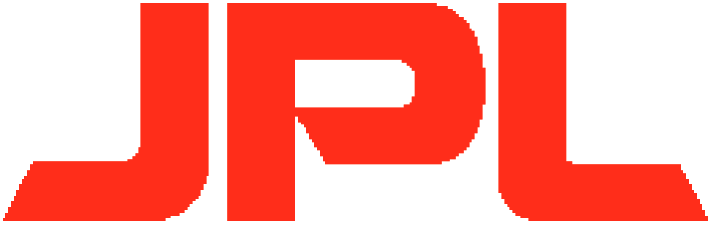 California Institute of Technology4800 Oak Grove DrivePasadena, California 91109-8099(818) 354-4321(ITB Attachment B-34)Attention:	     Subject:  Notice of Award, You are hereby notified that your bid dated       in the sum of $      for      is hereby accepted.Only upon receipt of a written NOTICE TO PROCEED, may you commence work.  We look forward to partnering with you on this project.  Sincerely, 